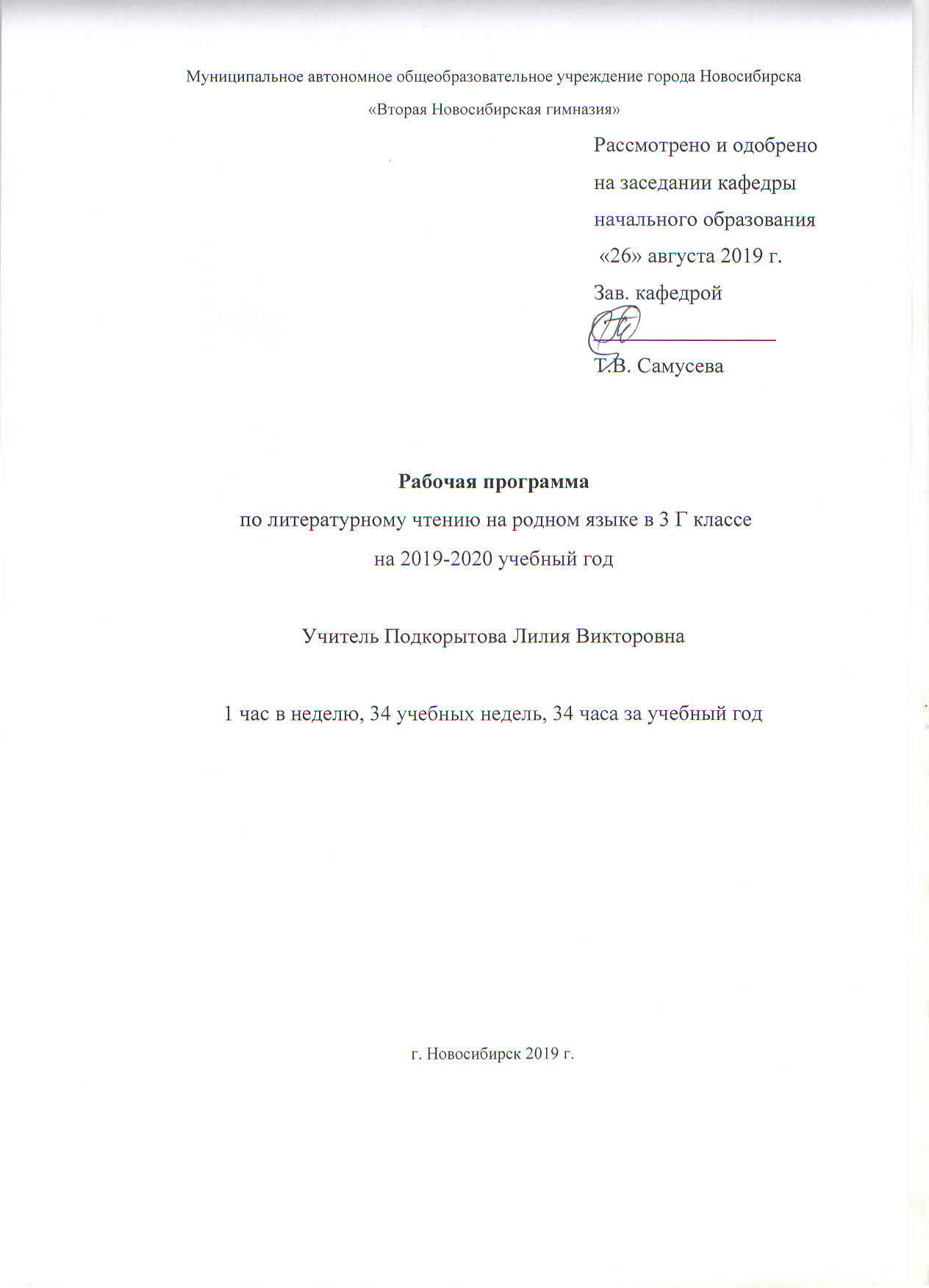 Пояснительная запискаОБЩИЕ ПОЛОЖЕНИЯДля составления учебного плана были использованы следующие нормативные документы:- Федеральный закон Российской Федерации от 29.12.2012 № 273-ФЗ «Об образовании в Российской Федерации»; - приказ Минобрнауки России от 06.10.09 №373 «Об утверждении и введении в действие федерального образовательного стандарта начального общего образования» (в в ред. Приказов Минобрнауки России от 26.11.2010 № 1241, от 22.09.2011 № 2357, от 18.12.2012 № 1060, от 29.12.2014 № 1643, от 31.12.2015 № 1576);- приказ Минобрнауки России от 06.10.09 №373 «Об утверждении и введении в действие федерального образовательного стандарта начального общего образования»;- приказ Минобрнауки России от 26.11.10 №1241, от 31.12.2015 № 1576 «О внесении изменений в федеральный государственный образовательный стандарт начального общего образования, утвержденный приказом Министерства образования и науки Российской Федерации от 6 октября 2009 г. № 373»;- приказ №233 от 08.05 2019 о внесении изменений в федеральный перечень учебников, рекомендуемых к использованию при реализации имеющих государственную аккредитацию образовательных программ начального общего, основного общего, среднего общего образования, утверждённый приказом Министерства просвещения Российской Федерации от 28.12.2018г.№345- санитарно–эпидемиологические правила и нормативы «Санитарно-эпидемиологические требования к условиям и организации обучения в общеобразовательных учреждениях. СанПин 2.4.2.2821-10», утвержденные Постановлением Главного государственного санитарного врача Российской Федерации от 29.12.2010г., зарегистрированные в Минюсте РФ 03.03.2011 № 19993 с изменениями на 24 ноября 2015 года. Обучающиеся, их родители (законные представители) ознакомлены с условиями обучения в рамках федерального государственного образовательного стандарта (протокол № 3 от 22.04.2018). Об утверждении федерального перечня учебников, рекомендуемых к использованию при реализации имеющих государственную аккредитацию образовательных программ начального общего, основного общего, среднего общего образования Для реализации программного содержания используется следующий учебно-методический комплект:Литературное чтение. 3 класс. Учебник для общеобразоват. организаций. В 2 ч. Климанова Л.Ф., Горецкий В.Г., Виноградская Л.А. – 6-е изд. – М. : Просвещение, 20172.    Аудиоприложение к учебнику Климановой Л.Ф. и др. Литературное чтение. 3 класс.  Изд-во «Просвещение», 2017Рабочая программа по родному языку (русскому) и литературному чтению на родном (русском) языке рассчитана по  0,5  часов в неделю, что составляет в 1 классе 16 часов (33 учебные недели), во 2 - 4 классах  17 часов  (34 учебные недели).  Место учебного предмета в учебном планеПрограмма   «Литературное чтение» для четырёхлетней начальной школы      (авторы Климанова Л.Ф., Виноградская Л.А., Горецкий В.Г.) рассчитана на 4 часа в неделю, всего –  136 часов.Цели обучения литературному чтению: • развитие навыков сознательного, правильного, беглого и выразительного чтения, а также коммуникативно-речевых умений при работе с текстами литературных произведений; формирование навыка чтения про себя; приобретение умения работать с разными видами информации;• приобщение младших школьников к чтению художественной литературы и восприятию её как искусства слова; развитие эмоциональной отзывчивости;• обогащение личного опыта учащихся духовными ценностями, которые определяют нравственно-эстетическое отношение человека к людям и окружающему миру;• введение учащихся в мир детской литературы; формирование у начинающего читателя интереса к книге, истории её создания и потребности в систематическом чтении литературных произведений, навыков работы с книгой и текстом, читательской самостоятельности и познавательной активности при выборе книг; овладение первоначальными навыками работы с учебными и научно-познавательными текстами.Для  достижения  этой  цели  я  решаю  следующие  задачи: 1.   Формирование  техники  чтения  и  приёмов  понимания  текста  - правильного  типа  читательской  деятельности;  одновременное  развитие  интереса  к  самому  процессу  чтения,  потребности  читать.2. Введение  детей  через  литературу  в  мир  человеческих  ценностей;  воспитание  личности  со  свободным  и  независимым  мышлением;  воспитание  толерантности.3. Приобщение  детей  к  литературе  как  искусству  слова,  к  пониманию  того,  что  делает  литературу  художественной,  -  через  введение  элементов  литературоведческого  анализа  текстов  и  практическое  ознакомление  с  отдельными  теоретико-литературными  понятиями.4. Развитие  устной  и  письменной  речи  (в  том  числе  значительное  обогащение  словаря);  развитие  творческих  способностей  детей.Отличительной особенностью курса является включение в содержание интегрирующего понятия культура, которое нацеливает учащихся на изучение литературы в тесной взаимосвязи с музыкальным и изобразительным искусством, на понимание книги как культурно-исторической ценности, развивает чувство сопричастности с великой духовно-нравственной культурой России.Содержание курсаСодержание литературного чтения представлено в программе следующими разделами:Виды речевой деятельности. Культура речевого общения.Виды работы с текстом. Коммуникативно-познавательная деятельность.Работа с художественным произведением. Эстетическаяи духовно-нравственная деятельность.Круг детского чтения.Культура читательской деятельности.Виды речевой и читательской деятельностиАудирование.Восприятие на слух звучащей речи (высказываний собеседника, различных текстов). Адекватное понимание содержания звучащей речи, умение отвечать на вопросы по содержанию услышанного произведения, определение последовательности событий, осознание цели речевого высказывания, умение задавать вопросы по услышанным учебному, научно-познавательному и художественному произведениям.Чтение вслух.Сознательное, правильное чтение слов, предложений и текстов без пропусков и перестановок букв и слогов в словах. Установка на смысловое чтение. Выразительное чтение небольшого текста: соблюдение орфоэпических и интонационных норм чтения; понимание цели чтения, использование интонации, передающей отношение читающего к прочитанному произведению, и темпа чтения, при этом замедлять его или ускорять в соответствии с речевой задачей и целями общения. Чтение предложений с интонационным выделением знаков препинания. Понимание смысловых особенностей разных по виду и типу текстов.Чтение про себя. Постепенный переход от чтения вслух к чтению про себя произведений, доступных по объёму и жанру. Осознание смысла прочитанного текста, использование приёмов контроля и коррекции путём воспроизведения его содержания и ответов на вопросы.Умение находить информацию в учебном или научно-познавательном тексте, используя различные виды чтения: изучающее, выборочное, просмотровое. Понимание особенностей разных видов чтения: факта, описания, дополнения высказывания и др.Работа с разными видами текста. Общее представление о разных видах текста: художественном, учебном, научно-популярном  — и их сравнение. Определение целей создания этих видов текста. Практическое освоение умения отличать текст от набора предложений.Самостоятельное определение темы и главной мысли текста; установление причинно-следственных связей; деление текста на смысловые части. Определение главной мысли каждой части и всего текста, их озаглавливание; составление плана в виде назывных предложений из текста, в виде вопросов или самостоятельно сформулированного высказывания. Пересказ текста (подробно, выборочно, кратко) по опорным словам или самостоятельно составленному плану. Соблюдение при пересказе логической последовательности и точности изложения событий. Составление текстов разного типа: описание, рассуждение, повествование (по аналогии с прочитанным текстом, по предложенному образцу). Определение целей использования их в общении. Умение работать с разными видами информации. Участие в коллективном обсуждении: умение отвечать на вопросы, выступать по теме, слушать выступления товарищей, дополнять ответы по ходу беседы, используя текст. Справочные и иллюстративно-изобразительные материалы.Воспроизведение содержания текста с элементами описания (природы, внешнего вида героя, обстановки) и рассуждения, с заменой диалога высказыванием Сравнение художественных и научно-познавательных произведений. Наблюдение и различение целей их использования в общении (воздействовать на чувства читателя и сообщить что-то, объяснить читателю).Библиографическая культура.Книга как особый вид искусства. Книга как источник знаний. Первые книги на Руси и начало книгопечатания (общее представление). Книга учебная, художественная, справочная. Элементы книги: содержание или оглавление, обложка, титульный лист, аннотация, иллюстрации. Виды информации в книге: научная, художественная (с опорой на внешние показатели книги, её справочно-иллюстративный материал).Типы книг (изданий): книга-произведение, книга-сборник, собрание сочинений, периодические издания (журналы, газеты), справочные издания (справочники, словари, энциклопедии).Выбор книг на основе рекомендованного списка, картотеки, открытого доступа к детским книгам в библиотеке.Алфавитный каталог. Самостоятельное пользование соответствующими возрасту словарями и справочной литературой.Определение (с помощью учителя) особенностей учебного (передача информации) и научно-популярного текстов (сообщение, объяснение).Работа с художественным произведением. Понимание содержания художественного произведения, умение эмоционально откликаться на него. Понимание заглавия произведения, его адекватное соотношение с содержанием.Определение особенностей художественного текста, понимание цели его создания (воздействовать на читателя с помощью изображённых картин и выразительных средств языка). Анализ слова со стороны звучания и его значения, прямое и переносное значение слов. Умение мысленно нарисовать (воссоздать) картины, созданные писателем.Самостоятельное воспроизведение текста художественного произведения (эпизода) с использованием выразительных средств языка. Составление рассказа по рисункам и иллюстрациям; нахождение в художественном произведении фрагментов, созвучных иллюстрациям.Словесное рисование по эпизодам и фрагментам прочитанных текстов.Характеристика героя произведения (портрет, характер, поступки, речь), анализ его поступков и мотивов поведения. Освоение разных видов пересказа художественного текста: подробный, выборочный и краткий (передача основных мыслей). Сопоставление поступков героев по аналогии или по контрасту; нахождение в тексте соответствующих слов и выражений. Выявление авторского отношения к герою на основе анализа текста (с помощью учителя); понимание главной мысли произведения.Выбор фрагментов текста: описание природы, места действия, поступка героя. Самостоятельный выборочный пересказ по заданному фрагменту, отбор слов и выражений  в тексте, позволяющих составить рассказ.Сопоставление эпизодов из разных произведений по общности ситуаций, эмоциональной окраске, характеру поступков героев; их обобщение и формулировка выводов.Заучивание наизусть небольших стихотворений и произведений игрового фольклора (потешек, скороговорок, песенок, загадок).Осознание понятия Родина, представления о проявлении любви к ней в литературных произведениях разных народов России. Схожесть тем, идей, героев, нравственных оценок в фольклоре разных народов. Приобщение к культурным, духовно-нравственным традициям России.Осмысление нравственно-этических понятий, раскрытых в литературно-художественных произведениях: добро, честность, смелость, дружба, вражда, зло, достоинство, справедливость. Обсуждение и толкование значения этих понятий на примере поступков и отношений литературных героев к людям, природе, окружающему миру.Размышление о законах нравственно-духовного общения людей: не делай другому того, чего не желаешь себе, люби другого человека, как самого себя; умение применить их в повседневном общении. Схожесть сюжетов, поступков литературных персонажей, доказывающих неэффективность общения, основанного на вражде, агрессии, эгоизме,неуважении к личности и жизни другого человека.Умение приводить примеры общения героев из рассказов и сказок, которые строят свои отношения с друзьями (близкими и родными) на позитивной модели общения, на чувстве любви, терпения, взаимопомощи, сострадания и милосердия, умеют выручить из беды, держат своё слово, избегают нечестности и обмана.Понимание хороших и плохих поступков героев произведений, умение обосновывать своё мнение (с помощью учителя). Анализ своих собственных поступков, желание подражать любимым положительным героям литературных произведений.Работа с учебными, научно-познавательными и другими видами текстов. Понимание заглавия произведения, адекватное соотношение с его содержанием. Определение особенностей учебного и научно-популярного текстов (передача информации). Понимание отдельных, наиболее общих особенностей текстов былин, легенд, библейских рассказов (по отрывкам или небольшим текстам). Знакомство с простейшими приёмами анализа различных видов текста: установление причинно-следственных связей. Определение главной мысли текста. Деление текста на части. Определение микротем. Ключевые (опорные) слова. Построение алгоритма деятельности по воспроизведению текста. Воспроизведение текста с опорой на ключевые слова, модель, схему. Подробный пересказ текста. Краткий пересказ текста (выделение главного в содержании текста).Умение говорить (культура речевого общения). Осознание диалога как вида речи, в которой говорящие обмениваются высказываниями. Особенности диалогического общения: понимать его цель, обдумывать вопросы и ответы, выслушать, не перебивая, собеседника, поддерживая разговор с ним вопросами и репликами; в вежливой форме высказывать свою точку зрения по обсуждаемой теме или произведению с опорой на текст и личный опыт.Использование норм речевого этикета. Знакомство с особенностями национального этикета на основе фольклорных произведений.Осознание монолога как формы речевого высказывания. Умение строить речевое высказывание небольшого объёма с опорой на текст (заданную тему или поставленный вопрос), отражение в нём основной мысли и её доказательство (объяснение). Передача прочитанного или прослушанного с учётом специфики научно-популярного, учебного и художественного текстов.Самостоятельное построение плана собственного высказывания (что скажу вначале, затем и чем закончу своё высказывание); отбор речевых средств языка в соответствии с целью высказывания. Составление устного короткого рассказа по рисункам, прочитанному тексту или заданной теме с соблюдением последовательности и связности изложения, культурных норм речевого высказывания.Письмо (культура письменной речи). Соблюдение норм письменной речи: соответствие содержания заголовку, отражение в нём темы (места действия, характера героя).Использование в письменной речи выразительных средств языка (синонимы, антонимы, сравнения). Контроль и корректировка письменного текста.Написание сочинений-миниатюр (на заданную тему, по наблюдениям или прочитанному произведению), отзывов о книге, небольших рассказов (повествований о случаях из жизни) с использованием приёмов описания и рассуждения.Круг детского чтенияПроизведения устного народного творчества разных народов. Произведения классиков отечественной (с учётом многонационального характера России) и зарубежной литературы XIX—XX вв., классиков детской литературы, произведения современных писателей народов России и зарубежных стран, доступные для восприятия младшими школьниками. Книги художественные, научно-популярные, исторические, приключенческие, справочно-энциклопедическая литература, детские периодические издания.Жанровое разнообразие произведений, предназначенных для чтения и слушания в классе, самостоятельного и семейного чтения, для совместного обсуждения детьми и родителями в кругу семьи (русские народные сказки, сказки народов России; загадки, песенки, скороговорки, пословицы; рассказы и стихи; мифы и былины).Основные темы детского чтения: фольклор разных народов, произведения о Родине, её истории и природе; о детях, семье и школе; братьях наших меньших; о добре, дружбе, справедливости; юмористические произведения.Литературоведческая пропедевтика(практическое освоение)Нахождение в тексте и практическое различение средстввыразительности, используемых в художественной речи:синонимов, антонимов; эпитетов, сравнений, метафор,олицетворений (с помощью учителя).Ориентировка в литературных понятиях: художественное произведение, искусство слова, автор (рассказчик),тема, герой (его портрет, поступки, мысли, речь); отношение автора к герою (с помощью учителя).Общее представление о композиционных особенностяхпостроения повествования (рассказ), описания (пейзаж,портрет, интерьер), рассуждения (монолог героя, диалоги героев).Прозаическая и стихотворная речь, выделение особенностей стихотворного произведения (ритм, рифма).Жанровое разнообразие произведений. Историко-литературные понятия: фольклор и авторские художественные произведения (различение).Малые фольклорные жанры (колыбельные песни, потешки, пословицы и поговорки, загадки) — узнавание,различение, определение основного смысла.Сказки (о животных, бытовые, волшебные). Художественные особенности сказок: сказочные герои, выразительные средства, построение. Литературная (авторская)сказка.Рассказ, стихотворение, басня — общее представлениеo жанре, особенностях построения и выразительных средствах.Творческая деятельностьПридумывание сказок и составление рассказов по аналогии с прочитанным произведением, включение в рассказэлементов описания или рассуждения; придумывание возможного варианта развития сюжета сказки (с помощью вопросов учителя).Интерпретация текста литературного произведения:чтение по ролям, инсценирование; выразительное чтение,устное словесное рисование; использование различныхспособов работы с деформированным текстом (установление причинно-следственных связей, последовательностисобытий, соблюдение этапов в выполнении действий); изложение с элементами сочинения, создание собственноготекста на основе художественного произведения (текст поаналогии), репродукций картин художников, по серии иллюстраций к произведению или на основе личного опыта.Личностные, предметные и метапредметные результаты освоения курсаЛичностные результатыК окончанию 3 класса будут сформированы:• внутренняя позиция школьника на уровне положительного отношения к уроку литературного чтения и кпроцессу чтения; ориентация на содержательные моментышкольной действительности;• мотивация обращения к художественному произведению как источнику эстетического наслаждения; мотивация обращения к справочной и энциклопедической литературе как источнику получения информации;• первоначальные представления о нравственных понятиях (поступок, честность, верность слову), отражённых в литературныхпроизведениях;• умение отвечать на вопрос: «Что значит поступать посовести, жить по совести?»;• умение самостоятельно понимать мотивы поступков героев произведения; соотносить их с реальнымижизненными ситуациями; делать свой нравственныйвыбор;• способность к самооценке своей работы на основе самостоятельно выбранных критериев или образца.Учащиеся получат возможность научиться:• осознавать роль книги в мировой культуре; рассматривать книгу как нравственную ценность;• осознавать, что такое тщеславие, гнев, самообладание;• осознавать нравственный смысл понятий: поступок,подвиг.Метапредметные результатыРегулятивные УУДУчащиеся научатся:• самостоятельно формулировать тему и цели урока,систему вопросов, рассматриваемую на уроке;• составлять возможный план действий совместно сучителем;• работать в соответствии с заявленным планом;• корректировать свою деятельность в соответствии сдопущенными ошибками;• вырабатывать критерии оценки в диалоге с учителем и определять степень успешности выполнения задания.Учащиеся получат возможность научиться:• планировать свои действия в соответствии с поставленной задачей и условиями её реализации, в том числево внутреннем плане;• осуществлять итоговый и пошаговый контроль по результату;• оценивать правильность выполнения действия науровне адекватной ретроспективной оценки.Познавательные УУДУчащиеся научатся:• осуществлять поиск необходимой информации длявыполнения учебных заданий в учебной и справочной литературе;• устанавливать причинно-следственные связи в тексте;пересказывать текст, создавать собственное высказываниепо аналогии;• находить необходимые слова в тексте; используя опорные слова, составлять своё высказывание;• самостоятельно составлять план к прочитанному илипрослушанному произведению; на его основе самостоятельно представлять героев, событие.Учащиеся получат возможность научиться:• использовать разные виды чтения: изучающее, просмотровое, ознакомительное — и выбирать разные видычтения в соответствии с поставленными задачами;• работать с текстом, иллюстрацией, схемой, таблицей;• преобразовывать информацию из одной формы в другую (составлять план, таблицу, схему);• пользоваться справочной и энциклопедической литературой.Коммуникативные УУДУчащиеся научатся:• составлять высказывание под руководством учителяв устной и письменной форме;• владеть монологической и диалогической формами речи;• высказывать и обосновывать свою точку зрения;• слушать и слышать других, пытаться понять инуюточку зрения, быть готовым корректировать свою точкузрения;• строить понятные для партнёра (собеседника) высказывания;• договариваться и приходить к общему решению в совместной деятельности.Учащиеся получат возможность научиться:• участвовать в коллективной работе; планировать работу группы в соответствии с поставленным заданием;• готовить самостоятельно проекты;• создавать письменное высказывание с обоснованиемсвоих действий.Предметные результатыВиды речевой и читательской деятельностиУчащиеся научатся:• осознавать значимость чтения для дальнейшего обучения; понимать цель чтения;• использовать простейшие приёмы анализа различныхвидов текста; самостоятельно определять главную мысльпроизведения на основе выбранной пословицы;• устанавливать причинно-следственные связи; задавать самостоятельно вопросы по прочитанному или прослушанному произведению;• самостоятельно делить текст на части; озаглавливатьчасти; пересказывать текст на основе плана подробно, кратко; самостоятельно давать характеристику героям произведения; сравнивать героев одного произведения;• находить самостоятельно книгу в библиотеке по заданным параметрам; называть выставку книг; классифицировать и группировать книги в соответствии с заданными параметрами.Учащиеся получат возможность научиться:• составлять рассказы на тему; представлять свои рассказы в группе; оценивать в соответствии с представленными образцами;• сравнивать произведения разных жанров; группировать их по заданным признакам, определять отличительные особенности;• сравнивать произведения художественной и научно-познавательной литературы; находить необходимую информацию в научно-познавательном тексте для подготовки сообщения;• сравнивать произведения живописи и литературы; готовить рассказ о картине на основе выделения объектовкартины.Круг детского чтенияУчащиеся научатся:• составлять рассказ о книге на основе аннотации и содержания;• самостоятельно составлять аннотацию;• самостоятельно заполнять каталожную карточку;• пользоваться алфавитным и систематическим каталогами для поиска книги, другой необходимой информации.Учащиеся получат возможность научиться:• самостоятельно организовывать выставку по заданным параметрам;• рассказывать о книге; составлять на неё отзыв.Литературоведческая пропедевтикаУчащиеся научатся:• сравнивать научно-познавательный и художественный тексты; определять их отличительные особенности;• выявлять особенности героя художественного рассказа;• выявлять особенности юмористического произведения;• определять сравнения, олицетворения, подбирать своисравнения, олицетворения.Учащиеся получат возможность научиться:• определять конкретный смысл понятий: притчи, былины, мифы, литературная сказка;• различать виды устного народного творчества; выявлять особенности каждого вида;• сравнивать пословицы и поговорки разных народов;группировать пословицы и поговорки по темам;• сравнивать былину и сказочный текст;• сравнивать поэтический и прозаический тексты былины;• определять ритм стихотворения.Творческая деятельностьУчащиеся научатся:• выразительно читать, выявляя авторское отношениек изображаемому, передавать настроение при чтении;• составлять самостоятельно тексты разных жанров;• писать отзыв на книгу.Учащиеся получат возможность научиться:• выполнять творческий пересказ; рассказывать от лица разных героев произведения;• самостоятельно составлять рассказ на основе художественного произведения, репродукций картин, серии иллюстраций, личного опыта.Дата№ урока№ урока в темеТема урока13. 0911Слово. Речь. Техника и выразительность речи 7 ч Текст.27. 0922Типы текста. Рассуждение. Сравнение. Повествование.11. 1033Использование в речи фразеологизмов.25. 1044Использование сравнений, олицетворений, эпитетов при составлении рассказов.15. 1155Слова нейтральные и эмоционально окрашенные.29.1166Сочинение по картине В.М. Васнецова «Богатыри».13. 1277Работа над ошибками.Предложение и словосочетание. Текст 5 ч27. 1281Единый временной план текста.24. 0192Единый временной план текста.07. 02103Подготовка к сочинению по картине21. 02114Сочинение по картине В. Е. Маковского «Свидание».06. 03125Работа над ошибками.20. 03131Культура общения 5 ч Стили речи.10. 04142Художественный стиль24. 04153Научный стиль15. 05164Публицистический стиль28. 05175Словари.